Dunlop ECC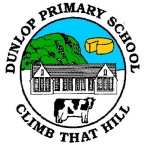 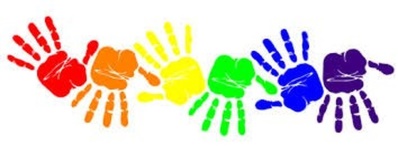  Week Sheet Information and ReflectionsWeek Beginning: 17.5.2021Dunlop ECC Week Sheet Information and ReflectionsWeek Beginning: 17.5.2021Dunlop ECC Week Sheet Information and ReflectionsWeek Beginning: 17.5.2021Monday17.5.2021We would like to welcome Miss Murray who has joined our ECC team and will be with us until the summer.The Badgers will go on their weekly visit to the Mini Forest.Together Time today is BookBug with Mrs Grey and Mrs Mack.We would like to welcome Miss Murray who has joined our ECC team and will be with us until the summer.The Badgers will go on their weekly visit to the Mini Forest.Together Time today is BookBug with Mrs Grey and Mrs Mack.Tuesday18.5.2021The Bees will go on their weekly visit to the Mini Forest.Today’s Together Time will be number songs and rhymes with Mrs Orr.The Bees will go on their weekly visit to the Mini Forest.Today’s Together Time will be number songs and rhymes with Mrs Orr.Wednesday19.5.2021The Ladybirds and Foxes will go on their weekly visit to the Mini Forest.For Together Time today Mrs Marshall and Camembear will be leading French.The Ladybirds and Foxes will go on their weekly visit to the Mini Forest.For Together Time today Mrs Marshall and Camembear will be leading French.Thursday20.5.2021It is our P.E. day!  Mrs Thomson will be taking us for Movement Matters.It is our P.E. day!  Mrs Thomson will be taking us for Movement Matters.Friday21.5.2021French Friday!  Remember to dress for French Friday! Mrs Marshall and Camembear will be leading French at Together Time.Transition Our Pre-School children will meet their buddies this afternoon to go on a Park Walk and take part in some Playground Games.French Friday!  Remember to dress for French Friday! Mrs Marshall and Camembear will be leading French at Together Time.Transition Our Pre-School children will meet their buddies this afternoon to go on a Park Walk and take part in some Playground Games.Reflections: Last week in Dunlop ECC French Friday is being enjoyed by all.  The children enjoyed baguettes and cheese at the French Café.  During our French Together Time, we have been learning how to say our names as well as practising our previous weeks learning. Outdoors, the children were exploring the blackout tent and investigating how torches work when inside it.Some of the children made their own dough outside and have asked to keep it to see how long it takes to dry up – we are still waitingWe have been looking at time and clocks, the children were practising sequencing numbers in the order of a clock face.We were learning about time by sequencing the order of our day.The children explored pasta, lentils and playdough at the malleable table.  They used their imaginations to make various foods, such as ice cream and cakes.The children have been developing their engineering skills through block play.  They are spending time making more intricate models using loose parts alongside the blocks, and are working very well in teams.Many children have demonstrated an excellent knowledge of number while playing numeracy games.Reflections: Last week in Dunlop ECC French Friday is being enjoyed by all.  The children enjoyed baguettes and cheese at the French Café.  During our French Together Time, we have been learning how to say our names as well as practising our previous weeks learning. Outdoors, the children were exploring the blackout tent and investigating how torches work when inside it.Some of the children made their own dough outside and have asked to keep it to see how long it takes to dry up – we are still waitingWe have been looking at time and clocks, the children were practising sequencing numbers in the order of a clock face.We were learning about time by sequencing the order of our day.The children explored pasta, lentils and playdough at the malleable table.  They used their imaginations to make various foods, such as ice cream and cakes.The children have been developing their engineering skills through block play.  They are spending time making more intricate models using loose parts alongside the blocks, and are working very well in teams.Many children have demonstrated an excellent knowledge of number while playing numeracy games.Reflections: Last week in Dunlop ECC French Friday is being enjoyed by all.  The children enjoyed baguettes and cheese at the French Café.  During our French Together Time, we have been learning how to say our names as well as practising our previous weeks learning. Outdoors, the children were exploring the blackout tent and investigating how torches work when inside it.Some of the children made their own dough outside and have asked to keep it to see how long it takes to dry up – we are still waitingWe have been looking at time and clocks, the children were practising sequencing numbers in the order of a clock face.We were learning about time by sequencing the order of our day.The children explored pasta, lentils and playdough at the malleable table.  They used their imaginations to make various foods, such as ice cream and cakes.The children have been developing their engineering skills through block play.  They are spending time making more intricate models using loose parts alongside the blocks, and are working very well in teams.Many children have demonstrated an excellent knowledge of number while playing numeracy games.Linked Home LearningLinked Home LearningLinked Home LearningHome Learning LiteracyRead the strory of ‘The Very Hungry Caterpillar’ by Eric Carle.  If you don’t have the book, please watch the story on You TubeHome Learning LiteracyRead the strory of ‘The Very Hungry Caterpillar’ by Eric Carle.  If you don’t have the book, please watch the story on You TubeHome Learning NumeracyMake a symetrical butterfly from playdough.You could use loose parts to make a design on the butterflies wings but, make sure they are the same or you could design one wing and put a morrow down the middle of the butterflies body and see what happens.Any Other Information Our Pre-School children have been thourghly enjoying their walk and playtime with their buddies on a Friday afternoon.  They are very excited on a Friday to meet up with their buddy and their buddies look forward to seeing them too.Our Tuesday Tours for Transition begins next week 25/5/21 at 11 am.On the day your child attends the Mini Forest, can you please ensure they are suitably dressed E.G: layers and long sleeves.  The children will be wearing their waterproof suits however, they can get hot when the weather is nice.  Please ensure, children with long hair have their tied back to ensure it does not get caught in the trees and bushes.If possible, on Thursdays, please dress your child in clothes suitable for P.E.For French Friday please dress your child in something blue, white or red, if you can.  Berets are welcome too!If you child does any of the shared Home Learning or anything else you would like to share with us please email me: pauline.marshall@eastayrshire.org.ukWe are looking for donations to enhance our children’s learning, can you help:Soft wood and nails for developing a woodwork areaTins of food, clean empty bottles, purses and wicker baskets for our shopWool, buttons, shells, pebbles for our malleable area.Any Other Information Our Pre-School children have been thourghly enjoying their walk and playtime with their buddies on a Friday afternoon.  They are very excited on a Friday to meet up with their buddy and their buddies look forward to seeing them too.Our Tuesday Tours for Transition begins next week 25/5/21 at 11 am.On the day your child attends the Mini Forest, can you please ensure they are suitably dressed E.G: layers and long sleeves.  The children will be wearing their waterproof suits however, they can get hot when the weather is nice.  Please ensure, children with long hair have their tied back to ensure it does not get caught in the trees and bushes.If possible, on Thursdays, please dress your child in clothes suitable for P.E.For French Friday please dress your child in something blue, white or red, if you can.  Berets are welcome too!If you child does any of the shared Home Learning or anything else you would like to share with us please email me: pauline.marshall@eastayrshire.org.ukWe are looking for donations to enhance our children’s learning, can you help:Soft wood and nails for developing a woodwork areaTins of food, clean empty bottles, purses and wicker baskets for our shopWool, buttons, shells, pebbles for our malleable area.Any Other Information Our Pre-School children have been thourghly enjoying their walk and playtime with their buddies on a Friday afternoon.  They are very excited on a Friday to meet up with their buddy and their buddies look forward to seeing them too.Our Tuesday Tours for Transition begins next week 25/5/21 at 11 am.On the day your child attends the Mini Forest, can you please ensure they are suitably dressed E.G: layers and long sleeves.  The children will be wearing their waterproof suits however, they can get hot when the weather is nice.  Please ensure, children with long hair have their tied back to ensure it does not get caught in the trees and bushes.If possible, on Thursdays, please dress your child in clothes suitable for P.E.For French Friday please dress your child in something blue, white or red, if you can.  Berets are welcome too!If you child does any of the shared Home Learning or anything else you would like to share with us please email me: pauline.marshall@eastayrshire.org.ukWe are looking for donations to enhance our children’s learning, can you help:Soft wood and nails for developing a woodwork areaTins of food, clean empty bottles, purses and wicker baskets for our shopWool, buttons, shells, pebbles for our malleable area.